上海分公司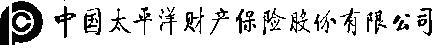 出 险 通 知 书注：“*”部分为必填项目，务必填写准确，填写不全或有误将影响理赔进度；银行账户必须提供本人储蓄账户（未成年人除外），开户行信息填写齐全。*被保险人*护照号码保险单号保险标的保险金额保险期限出险地点出险日期出险情况、主要原因及施救经过2024年3月26日开航的爱达邮轮受大雾天气的影响，游客因返程目的港实际抵达时间延误超过6小时（含）及以上的，导致后续行程受到影响，产生的交通票据（交通票据仅针对飞机、火车及长途客运）作废、改签、退票的差额损失，或无法搭乘原定联程交通工具（联程交通工具仅针对飞机、火车及长途客运）而产生的当天住宿费的损失。以上费用按实际发生金额赔偿，且每人最高赔偿人民币600元。     特别提示：抵港延误联程损失补偿需提供原定飞机票（电子客票行程单）、火车票、住宿费（需提供酒店开具的电子发票，发票抬头名称为入住人，发票上需注明入住日期及所有入住人姓名）或订票、退票、改签等记录凭证。出险情况、主要原因及施救经过2024年3月26日开航的爱达邮轮受大雾天气的影响，游客因返程目的港实际抵达时间延误超过6小时（含）及以上的，导致后续行程受到影响，产生的交通票据（交通票据仅针对飞机、火车及长途客运）作废、改签、退票的差额损失，或无法搭乘原定联程交通工具（联程交通工具仅针对飞机、火车及长途客运）而产生的当天住宿费的损失。以上费用按实际发生金额赔偿，且每人最高赔偿人民币600元。     特别提示：抵港延误联程损失补偿需提供原定飞机票（电子客票行程单）、火车票、住宿费（需提供酒店开具的电子发票，发票抬头名称为入住人，发票上需注明入住日期及所有入住人姓名）或订票、退票、改签等记录凭证。出险情况、主要原因及施救经过2024年3月26日开航的爱达邮轮受大雾天气的影响，游客因返程目的港实际抵达时间延误超过6小时（含）及以上的，导致后续行程受到影响，产生的交通票据（交通票据仅针对飞机、火车及长途客运）作废、改签、退票的差额损失，或无法搭乘原定联程交通工具（联程交通工具仅针对飞机、火车及长途客运）而产生的当天住宿费的损失。以上费用按实际发生金额赔偿，且每人最高赔偿人民币600元。     特别提示：抵港延误联程损失补偿需提供原定飞机票（电子客票行程单）、火车票、住宿费（需提供酒店开具的电子发票，发票抬头名称为入住人，发票上需注明入住日期及所有入住人姓名）或订票、退票、改签等记录凭证。出险情况、主要原因及施救经过2024年3月26日开航的爱达邮轮受大雾天气的影响，游客因返程目的港实际抵达时间延误超过6小时（含）及以上的，导致后续行程受到影响，产生的交通票据（交通票据仅针对飞机、火车及长途客运）作废、改签、退票的差额损失，或无法搭乘原定联程交通工具（联程交通工具仅针对飞机、火车及长途客运）而产生的当天住宿费的损失。以上费用按实际发生金额赔偿，且每人最高赔偿人民币600元。     特别提示：抵港延误联程损失补偿需提供原定飞机票（电子客票行程单）、火车票、住宿费（需提供酒店开具的电子发票，发票抬头名称为入住人，发票上需注明入住日期及所有入住人姓名）或订票、退票、改签等记录凭证。损失估计：损失估计：损失估计：损失估计：*持卡人：*开户银行名称：*开户银行信息：    省     市      支行*银行帐号：*联系人及电话：*持卡人：*开户银行名称：*开户银行信息：    省     市      支行*银行帐号：*联系人及电话：*被保险人（签名）：                  年   月   日*被保险人（签名）：                  年   月   日